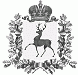 АДМИНИСТРАЦИЯ ЧЕРНОМУЖСКОГО СЕЛЬСОВЕТАШАРАНГСКОГО МУНИЦИПАЛЬНОГО  РАЙОНАНИЖЕГОРОДСКОЙ ОБЛАСТИРАСПОРЯЖЕНИЕ от 03.12.2018 г                                                                   № 10О назначении ответственногоза архив          1. дальнейшей сохранности архивных документов в  администрации В целях правильного ведения текущего делопроизводства и обеспечения Черномужского сельсовета:        назначить ответственного за архив специалиста администрации Черномужского сельсовета Шарангского муниципального района Поляшову Ксению Алексеевну.	2.Распоряжение Черномужской сельской администрации  № 29 от 22.12.2011 г «О назначении ответственного за архив»  признать утратившим силу.Глава администрации:                             И.В.Алтаева